MOÇÃO Nº 79/2020   	Senhor Presidente,		Senhores Vereadores,	CONSIDERANDO que o servidor público municipal da câmara de vereadores local Carlos Eduardo Fagundes Vidal externara, conforme correspondência, cujo texto segue abaixo reproduzido integralmente, a sua gratidão e o seu reconhecimento pelo acolhimento, carinho e atendimento dispensados a sua genitora Joanita Lopes Fagundes Vidal:                                       Santa Bárbara d’Oeste, 7 de fevereiro de 2020.           Ilmº Sr. Vereador           Paulo César Monaro           Câmara Municipal de Santa Bárbara d’Oeste           Santa Bárbara d’Oeste - SP                      Prezado senhor.           Valho-me da presente para lhe solicitar a gentileza de consignar moção de aplauso dirigida à Santa Casa de Misericórdia de Santa Bárbara d’Oeste, e ela, o acolhendo, registrar nos seus anais o elogio abaixo formulado aos médicos Mary Luz V. Cruz - clínica médica - e aos cardiologistas Marcelo Bergamo e Renan de Paulo; aos enfermeiros e técnicos de enfermagem Gabriela Giacomini Andreti – enfermeira -, Bruno Araújo Duni, Joyce Aparecida Malaguti, Rosana Martins da Silva, Luzia de Fátima Lima, Lucas Galvani Dias, Misivan Alves da Silva, Paula Máximo Souza, Fabíola Santos, Rute Cristina de Carvalho Loayza – enfermeira -, Zélia Levada –enfermeira -, Bruno Rafael Tonim, Camila Caroline dos Santos, Claudineia Souza Silva, Lauriane Vacelli de Lima, Adelcia Luiz das Neves, Silvia de Oliveira Alves, Solange Nunes da Costa, Claudineia de Souza, Edejane de Souza – enfermeira -, Ana Paula Ferreira, Anderson Luiz de Mello, Eliane Aparecida de Oliveira, Karine Fernanda da Rocha, Giovani Souza Jardim, Sandra Maria de Souza, Valdecir dos Santos, Roseli Cardoso – enfermeira -, Cristiana da Silva Martins, Fátima Bukowski, Losinette Motta Ribeiro, Maria Vieira da Silva, Silvana de Lima Nascimento, Vetma Damasceno da Silva, Vitória Almeida, Carine Jesus e, ainda, aos fisioterapeutas Gabriela Vieira, Maria Izilda e Aline quanto ao acolhimento e ao tratamento dispensados à paciente Joanita Lopes Fagundes Vidal.           Quanto aos médicos mencionados acima destaco, além da perícia e da grande competência que já eram esperadas, todo o espírito humano, toda a dedicação, a paciência, pois, sabiam que estavam lidando com uma paciente acometida de doença grave e que dispunham de recursos limitados. Nesse sentido é imperioso se lembrar de que a profissão de médico é uma das mais nobres existentes, por causa de lidar com a vida dos seres humanos e, nesse sentido, posso testemunhar toda a dedicação que esses profissionais demonstraram, pondo à disposição todos os medicamentos e exames necessários, sem negligenciar, em nenhum momento, não somente no tratamento da paciente, como se solidarizando com todo o sofrimento e a apreensão dos seus familiares.            Aos enfermeiros, técnicos de enfermagem e fisioterapeutas ressalto que sem o trabalho desses profissionais os médicos estariam de mãos atadas. Todos sabem da importância de cada um deles. No entanto, não é comum encontrarmos tanto carinho, tanta dedicação e tanta organização em uma equipe de terapeutas, técnicos e enfermeiros, como tudo o que pudera constatar na ala clinica do hospital Santa Casa de Misericórdia de Santa Bárbara d’Oeste. São profissionais dignos deste e de qualquer outro tipo de reconhecimento.             Ao Hospital Santa Bárbara estendo esta homenagem por acolher um grupo de profissionais competentes e dedicados e porque em meio a tantas dificuldades pela qual a área de saúde passa em todo o país, consegue, dentro das limitações de recursos disponíveis, colocar ao alcance da sociedade barbarense um tratamento digno e dentro das possibilidades, eficiente. Por fim, diante de tudo o que fora antes relatado, manifesto meus sinceros agradecimentos pelos serviços prestados, não somente nessa ocasião, e não somente a dona Joanita, como também a toda sociedade. O meu desejo é que a cada dia possamos encontrar profissionais como esses homenageados hoje, que eles sejam exemplos para a formação de novos profissionais e que mesmo nas situações mais adversas, ainda que na frieza do seu próximo, continuem a salvar vidas.Confiando em sua sensibilidade, senhor vereador, confio que vossa senhoria irá acolher integralmente o meu pleito, solidarizando-se com a apreensão e a angústia que me dominaram por todo o tempo que a minha mãe permanecera internada.                                                           Atenciosamente.                                                   Carlos Eduardo Fagundes Vidal   	                                              RG. 25.380.504	Por todas as razões expostas no conteúdo da missiva acima a mim enviada, nos termos do Capítulo IV do Título V do Regimento Interno desta Casa de Leis, a CÂMARA MUNICIPAL DE SANTA BÁRBARA D’OESTE, ESTADO DE SÃO PAULO, aplaude, tal como solicita o missivista Carlos Eduardo Fagundes Vidal, pela entrega e pelo denodo de todo o corpo médico, técnico, administrativo, operacional e correlato da Santa Casa de Misericórdia de Santa Bárbara d’Oeste, a qual, direta e indiretamente, e por ela mesma proporcionara um acolhimento e um atendimento digno e humano à genitora do solicitante, o qual, com tal solicitação, pretende contribuir para que possa ser revertido o conceito da comunidade como um todo tem do serviço público municipal de saúde, expandindo-o a todos os munícipes.Que Cópia desta Propositura seja encaminhada à Diretoria do ‘Santa Casa de Misericórdia de Santa Bárbara d´Oeste – SP’.	             Plenário “Dr. Tancredo Neves”, em 7 de fevereiro de 2020.                         Paulo Cesar MonaroPaulo Monaro -Vereador-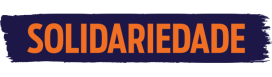 